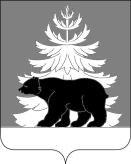 РОССИЙСКАЯ ФЕДЕРАЦИЯИРКУТСКАЯ ОБЛАСТЬАдминистрацияЗиминского районного муниципального образованияП О С Т А Н О В Л Е Н И Е                        от           26.08.2021                   г. Зима                           №      657Об утверждении проекта планировки и проекта межевания территории линейного объекта в виде подземной кабельной линии электроснабжения от трансформаторной подстанции 10/0,4 кВРуководствуясь статьями  41, 42, 43, 45, 46 Градостроительного кодекса Российской Федерации, постановлением Правительства Российской Федерации от 12.05.2017  № 564 «Об утверждении Положения о составе и содержании документации по планировке территории, предусматривающей размещение одного или нескольких линейных объектов"», статьями 22, 46 Устава Зиминского районного муниципального образования, администрация Зиминского районного муниципального образованияПОСТАНОВЛЯЕТ:1. Утвердить проект планировки и проект межевания территории линейного объекта в виде подземной кабельной линии электроснабжения от трансформаторной подстанции 10/0,4 кВ, расположенной по адресу: Российская Федерация, Иркутская область, муниципальное образование «Зиминский район», Зиминское лесничество, Буринское участковое лесничество, Технический участок № 5 (совхоз «Зиминский»), защитные леса, квартал № 31 (в. 7ч, 9ч), в следующем составе:1.1. Основная часть проекта планировки территории:1.1.1.  раздел 1 Проект планировки территории. Графическая часть:Чертеж красных линий. Чертеж границ зон планируемого размещения линейного объекта (Приложение № 1);1.1.2. раздел 2 Положение о размещении линейного объекта (Приложение № 2); 1.2. Основная часть проекта межевания территории:1.2.1. раздел 3 Текстовая часть проекта межевания (Приложение № 3);1.2.2. раздел 4 Чертеж межевания территории (Приложение № 4).2. Настоящее постановление опубликовать в информационно-аналитическом, общественно-политическом еженедельнике «Вестник района» и  разместить на официальном сайте администрации Зиминского районного муниципального образования www.rzima.ru  в информационно-телекоммуникационной сети «Интернет».3. Контроль исполнения настоящего постановления оставляю за собой. Мэр Зиминского районного муниципального образования                                                                          Н.В. НикитинаПриложение № 1                                                                                 к постановлению администрации                                                                      Зиминского районного муниципального                           образования                                                   от                                       №     Раздел 1Чертеж красных линий. Чертеж границ зон планируемого размещения линейного объекта.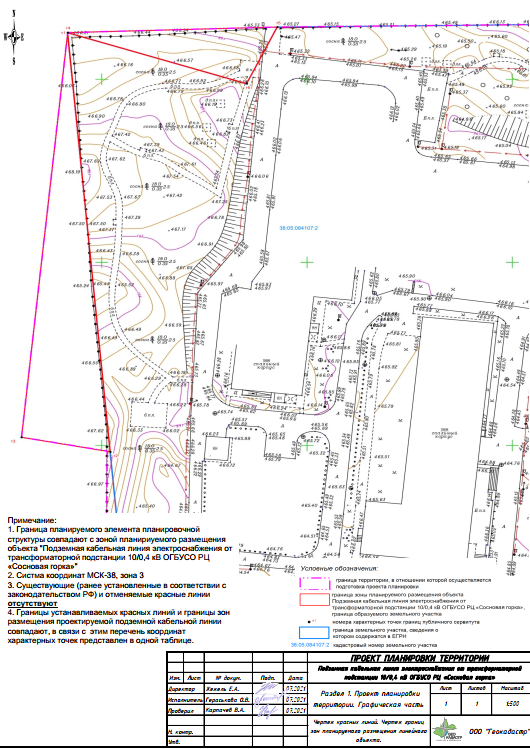 Приложение № 2                                                                                 к постановлению администрации                                                                     Зиминского районного муниципального                           образования                                                   от                                       №     Раздел 2ПОЛОЖЕНИЕо размещении линейного объектаНаименование, основные характеристики и назначение планируемого для размещения линейного объекта.На основании части 4 статьи 14 Федерального закона от 06.10.2003 № 131-ФЗ «Об общих принципах организации местного самоуправления в Российской Федерации» , проектируемые линейные объекты относятся к уровню линейных объектов местного значения.Наименование линейного объекта: «Подземная кабельная линия электроснабжения от трансформаторной подстанции 10/0,4 кВ»Основные характеристики Внешнее электроснабжение канализационно-очистных сооружений ОГБУ реабилитационного центра «Сосновая горка» предусмотрено от существующей ВЛ 10 кВ Ц. Хазан – Самара.По степени надежности электроснабжения основные электроприемники очистных сооружений относятся ко II категории электроснабжения по ПУЭ.Электроснабжение проектируемого объекта осуществляется от существующей трансформаторной подстанции 10/0,4 кВ ТП № 376П/2 630 кВА.Для обеспечения установленной категории надежности предусмотрена прокладка резервных кабельных линий. Основные и резервные кабели прокладываются в траншее.Вид линейного объекта: подземная линия электропередачи Назначение:	Электроснабжение	электроустановок	потребителе ОГБУСО	РЦ «Сосновая горка»Перечень субъектов Российской Федерации, перечень муниципальных районов, городских округов в составе субъектов Российской Федерации, перечень поселений, населенных пунктов, внутригородских территорий городов федерального значения, на территориях которых устанавливается зона планируемого размещения линейного объекта.Зона планируемого размещения линейного объекта устанавливается в границах Услонского муниципального образования Зиминского района Иркутской области.Перечень координат характерных точек границ зон планируемого размещения линейного объектаПредельные параметры разрешенного строительства, реконструкции объектов капитального строительства, входящих в состав линейных объектов в границах зон их планируемого размещенияПредельные параметры разрешенного строительства или реконструкции объектов капитального строительства в составе градостроительного регламента, установленного применительно к территориальной зоне, приняты в Правилах землепользования и застройки Услонского муниципального образования Зиминского района Иркутской области.В соответствии с ч. 4 ст. 36 Градостроительного кодекса РФ действие градостроительного регламента не распространяется на земельные участки, предназначенные для размещения линейных объектов.Мероприятия по защите сохраняемых объектов капитального строительства, существующих и строящихся на момент подготовки проекта планировки территории, а также объектов капитального строительства, планируемых к строительству с ранее утвержденной документацией по планировке территории, от возможного негативного воздействия в связи с размещением линейных объектовВ целях зашиты объектов капитального строительства, представленных линейными объектами инженерной инфраструктуры, по трассе линейного объекта необходимо соблюдение режима охранных зон, установленных нормативной документацией для таких объектов.На территории, предназначенной для проектирования, строительства и дальнейшей эксплуатации линейного объекта «Подземная кабельная линия электроснабжения от трансформаторной подстанции 10/0,4 кВ» не предполагается использование, производство, переработка, хранение или уничтожение пожаровзрывоопасных, аварийно химически опасных, биологических и радиоактивных веществ и материалов.Мероприятия по сохранению объектов культурного наследия от возможного негативного воздействия в связи с размещение линейного объектаНа территории Услонского муниципального образования расположены 2 объекта археологического наследия – памятника (объекты археологического наследия «Шерагул-Карымская» и «Сосновая горка») и 3 территории достопримечательных археологических мест (« Карымск», «Услон», «Полковникова»). Эти объекты не находятся в собственности муниципального образования и не являются объектами культурного наследия местного (муниципального) значения. В связи с этим, мероприятия по их сохранению и использованию находятся в ведении Службы по охране объектов культурного наследия Иркутской области, являющейся исполнительным органом государственной власти Иркутской области, осуществляющим функции в области сохранения, использования, популяризации и государственной охраны объектов культурного наследия (памятниках истории и культуры) народов Российской Федерации регионального и федерального значения.Все объекты являются выявленными.	Вопросы охраны и использования объектов культурного наследия регулируются Федеральным законом от 25.06.2002 № 73-ФЗ «Об объектах культурного наследия (памятниках истории и культуры) народов Российской Федерации».На проектируемой территории отсутствуют объекты культурного наследия (справка службы по охране объектов культурного наследия Иркутской области, № 02- 76-4671/21 от 22.07.2021).Мероприятия по охране окружающей среды:Мероприятия по снижению воздействия по химическому факторуВ целях уменьшения выбросов в атмосферу в период выполнения строительных работ предусматриваются следующие мероприятия:работа строительных машин и механизмов только согласно графику работы машин и механизмов на площадке проведения строительных работ;постоянный контроль за состоянием топливной системы строительных машин и механизмов; заправка	техники	на	ближайшей	автозаправочной	станции, имеющей     специальное оборудование, с соблюдением всех необходимых условий;выполнение погрузочно-разгрузочных работ с выключенными двигателями автотранспортных средств;одновременная работа нескольких видов строительных машин и механизмов возможна только согласно графику работы машин и механизмов на площадке проведения строительных работ;соблюдение границ территории отведенной под реконструкцию;запрещается сжигание на строительной площадке всех горючих отходов, загрязняющих атмосферный воздух;уборка стройплощадки после окончания строительных работ,Мероприятия по снижению воздействия по физическому факторуНаиболее эффективным способом снижения шума является воздействие на причину, его порождающую, т.е. источник возникновения шума.Основным мероприятием по снижению акустической нагрузки на территорию в период работ является подбор оборудования, характеризующейся пониженными шумовыми характеристиками.Так как ведение строительно-монтажных работ носит кратковременный характер, ограниченные временем проведения работ, дополнительные мероприятия по, снижению шума не предусматриваются.Мероприятия по охране и рациональному использованию земельных ресурсов и почвенного покроваПроектной документацией предусматриваются мероприятия по рациональному использованию и сокращению воздействия на земельные ресурсы:рекультивации временных площадок, нарушенных при строительстве;сбор, накопление и своевременная утилизация отходов в период проведения   работ;размещение конструкций и материалов на специальных подготовленных  площадках.Мероприятия по сбору, использованию, обезвреживанию, транспортировке и размещению опасных отходовМероприятия по сбору, использованию, обезвреживанию, транспортировке и размещению опасных отходов включают в себя:ежедневный вызов отходов со строительной площадки;ежедневное проведение уборки территории от строительных отходов. Временное хранение отходов строительства должно осуществляться вВременное хранение отходов строительства должно осуществляться в соответствии с нормативными требованиями по хранению отходов различных видов, классов опасности на специально выделенных местах временного хранения отходов.Мероприятия по охране объектов растительного и животного мира и среды их обитанияВ период строительства необходимо предусмотреть следующие мероприятия по уменьшению механического воздействия на растительный покров:ведение всех строительных работ строго в пределах отвода земель,организация проездов и выездов строительной и транспортной техники для предотвращения возможного повреждения прилегающих насаждений, запрещение движения транспорта за пределами автодорог и имеющихся подъездных путей;организация мест хранения строительных материалов на территории, свободной от растительности;строгое соблюдение противопожарной безопасности.Мероприятия, направленные на предотвращение коренных структурных          преобразований  населения животных:запрещается  производить вырубку древесных культур и кустарника на прилегающих территориях к территории строительства;не допускается самовольно организовывать на территории свалки твердых, хозяйственно-бытовых и строительных отходов;не допускать загрязнение прилегающей территории промышленными и    бытовыми отходами;выполнять мероприятия по пожарной безопасности, предусмотренные   Правилами пожарной безопасности.Перечень мероприятий по защите территорий от чрезвычайных ситуаций природного и техногенного характера, в том числе по обеспечению пожарной безопасности и гражданской оборонеПеречень мероприятий по защите территорий от чрезвычайных ситуаций природного и  техногенного характераПри возникновении чрезвычайной ситуации техногенного характера принять меры по оповещению соответствующих служб МЧС и населения с помощью телефонной связи и громкоговорителей, передать в службы МЧС информацию об ответственных лицах, находящихся непосредственно на территории объекта строительства.Перечень мероприятий по обеспечению пожарной безопасностиКонструкции кабельной линии (габариты, материал) исключают возможность пожара, т.к. соответствуют действующим государственным нормам, правилам и стандартам.Для обеспечения пожаробезопасности и для предотвращения аварийных ситуаций, во время эксплуатации, предусмотрено защитное заземление.Приложение № 3                                                                                 к постановлению администрации                                                                     Зиминского районного муниципального                           образования                                                   от                                       №     Раздел 3Текстовая часть проекта межеванияПеречень и сведения об образуемых земельных участковМежевание территорииПотребность в земельных ресурсах для строительства и эксплуатации КЛ 10/0,4 кВ определена на основании норм отвода земель в соответствии с Правилами определения размеров земельных участков для размещения воздушных линий электропередачи и опор линий связи, обслуживающих электрические сети, утвержденные Постановлением Правительства РФ № 486 от 11 августа 2003г, а также №14278тм-т1 «Нормы отвода земель для электрических сетей напряжением 0,38- 750кВ» согласно которым ширина полос земель, предоставляемых во временное краткосрочное пользование для кабельных линий электропередачи на период строительства, должна приниматься для линий напряжением до 35 кВ не более 6 м, для линий напряжением 110 кВ и выше - не более 10 м.Общая площадь земли, отводимой во временное пользование на время строительства линейных объектов составляет 1607 м2.Образование земельного участка для линейного объекта осуществляется из земель, расположенных в кадастровых кварталах 38:05:084107Образуемые земельные участки:Инженерные коммуникации, подлежащие переустройству, отсутствуют.Проект межевания территории выполняется по результатам анализа ранее созданных и ранее сформированных земельных участков в границах проектирования, согласно проекту планировки территории.Проект межевания разработан в границах элементов планировочной структуры.Чертеж межевания территории разработан на основании кадастровой карты территории, приведен в системе координат МСК-38, зона 3.На чертеже межевания территории отображены сформированные земельные участки, предназначенные для реконструкции линейного объекта.Предоставление земельного участкаПроектируемый объект размещается на следующих земельных участках:38:05:000000:649 (категория земель – земли лесного фонда);Общая площадь земельного участка, необходимого для размещения объекта реконструкции линейных сооружений составляет 0,1607 га.В таблице приведены площади земельных участков предназначенных для размещения объекта капитального строительства и землепользователи, предоставляемые земельные участки.ТаблицаПри инструментальном выносе границ в натуру и составлении межевого плана земельного участка для постановки на кадастровый учет, будет произведено уточнение и согласование смежных границ землепользователей и площадей земельных участков, испрашиваемых к застройке.Количественные и качественные характеристики лесного участкаПроектируемый земельный участок расположен на землях лесного фонда.           Количественные и качественные характеристики проектируемого лесного участка составлены на основании данных государственного лесного реестра Зиминского лесничества.Местоположение проектируемого лесного участка:Для проектируемого лесного участка на землях Зиминского лесничества  устанавливается  местоположение: Российская Федерация, Иркутская область, муниципальное образование «Зиминский район», Зиминское лесничество, Буринское участковое лесничество, Технический участок № 5 (совхоз «Зиминский»), квартал № 31 (в. 7ч, 9ч).Таблица 1. Распределение земельВедомость площадей формируемых земельных участков, частей земельных участковТаблица 3. Характеристика насаждений проектируемого лесного участка (части лесного участка) Таблица 4. Средние таксационные показатели насаждений проектируемого лесного участка (части лесного участка)Виды разрешенного использования лесов на проектируемом лесном участке (части лесного участка)Лесохозяйственным регламентом Зиминского лесничества (лесопарка) на проектируемом лесном участке (части лесного участка) установлены следующие виды разрешенного использования лесов:заготовка древесины;заготовка и сбор недревесных лесных ресурсов;заготовка пищевых лесных ресурсов и сбор лекарственных растений;осуществление видов деятельности в сфере охотничьего хозяйства;ведение сельского хозяйства;осуществление научно-исследовательской деятельности, образовательной деятельности;осуществление рекреационной деятельности;выращивание лесных плодовых, ягодных, декоративных растений, лекарственных растений;выращивание посадочного материала лесных растений (саженцев, сеянцев)выполнение работ по геологическому изучению недр, разработка месторождений полезных ископаемых;строительство и эксплуатация водохранилищ и иных искусственных водных объектов, а также гидротехнических сооружений, морских портов, морских терминалов, речных портов, причалов;строительство, реконструкция, эксплуатация линейных объектов;осуществление религиозной деятельности;иные виды, определенные в соответствии с частью 2 статьи 6 ЛК РФ.Сведения о наличии на проектируемом лесном участке (части лесного участка) особо защитных участков лесов, особо охраняемых природных территорий, зон с особыми условиями использования территорийСогласно сведениям государственного лесного реестра, единого государственного реестра недвижимости, лесохозяйственного регламента Зиминского лесничества на проектируемом лесном участке:особо защитные участки лесов (ОЗУ) – присутствуют;особо охраняемые природные территории (ООПТ) – отсутствуют;зоны с особыми условиями использования территорий (ЗОУИТ) - присутствуют.Таблица 8.Особо защитные участки лесов, особо охраняемые природные  территории, зоны с особыми условиями использования территорииПроектируемые виды разрешенного использования и цель предоставления лесного участкаПроектируемый вид разрешенного использования лесов лесного участка (части лесного участка): строительство, реконструкция, эксплуатация линейных объектовПроектируемая цель предоставления лесного участка (части лесного участка): линия электропередачи воздушная, кабельная всех классов напряженияВедомость координат поворотных точек границ участка Формируемый земельный участок, находящийся на землях не разграниченной собственности, предназначен для проектирования и строительства линейного объектаОграничения использования территорий, находящихся в охранной зоне          ЛЭПИспользование территорий, находящихся в зоне кабельной линии, регулируется Правилами установления охранных зон объектов электросетевого хозяйства и особых условий использования земельных участков, расположенных в границах таких зон, утвержденных постановлением Правительства РФ от 24.02.2009 № 160 «О порядке установления охранных зон объектов электросетевого хозяйства и особых условий использования земельных участков, расположенных в границах таких зон».Приложение № 4                                                                                 к постановлению администрации                                                                     Зиминского районного муниципального                           образования                                                   от                                       №     Раздел 4Чертеж межевания территории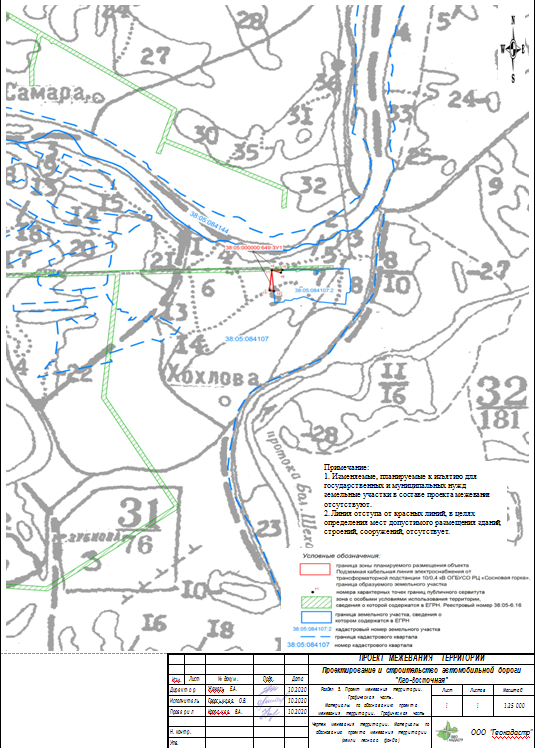 обозначение характерных точек границкоординаты, мкоординаты, мобозначение характерных точек границХУ123контур 1т1557862.723183491.63т2557748.203183502.00т3557752.203183480.37т1557862.723183491.63контур 2т4557862.733183491.63т5557864.223183542.68т6557848.773183535.22т4557862.733183491.63№ ппОбозначение образуемых ЗУ/чзукатегория земельместоположениеплощадь, кв.м.138:05:000000:649:ЗУ1земли лесного фондаРоссйиская Федерация, Иркутская область, муниципальное образование «Зиминский район», Зиминское лесничество, Буринское участковое лесничество, Технический участок № 5 (совхоз «Зиминский»), защитные леса, квартал № 31 (в.7ч, 9ч)1607Итого:Итого:Итого:Итого:1607Условный номер  ЗУПлощадь участка, м2Категори я земельВид разрешенного использованияЗемлепользова тель/ вид права(обременения)Примеча ние38:05:000000:649:ЗУ11607Земли лесного фондастроительство, реконструкция, эксплуатациялинейных объектовРоссийскаая Федерация-Общая площадь -всегоВ том числеВ том числеВ том числеВ том числеВ том числеВ том числеВ том числеВ том числеВ том числеВ том числеОбщая площадь -всеголесные землилесные землилесные землилесные землилесные землинелесные землинелесные землинелесные землинелесные землинелесные землиОбщая площадь -всегопокрытые лесомв	т.ч.лесные культурылесные питомник и,плантациине покрытые лесомитогодорогипросекиболотадругиеитого12345678910110,16070,1607---0,1607-----№№количествономер кадастрового квартала/ кадастровый номер исходного ЗУусловный номеробразуемого ЗУ, части ЗУплощадь образуемого ЗУ, части ЗУ, гакатегория земель исходного/образуемого ЗУразрешенноеиспользованиеобразуемого ЗУместоположение образуемогоземельного участкапплощадь существу ющего участка, гарразреш енное исполь зование исходн ого/су ществу ющего ЗУвид права/правообл адатель исходного/ сущест вуюегоЗУВвид кадастровых работ1238:05:000000:64938:05:000000:649:ЗУ10,1607земли лесного фондастроительство, реконструкция,эксплуатация линейных объектовРоссйиская			Федерация, Иркутская					область, муниципальное образование			«Зиминский район»,				Зиминское лесничество,				Буринское участковое		лесничество, Технический участок № 5 (совхоз	«Зиминский»), квартал № 31 (в. 7ч, 9ч)465226.1568-Собственность Российская ФедерацияОбразование земельного участка путем раздела земельного участка с кадастровым номером 38:05:000000:649Целевое назначение лесовЛесничествоУчастковое лесничество/урочище (при наличии)Лесной квартал/ лесотаксационный выделХозяйство. преобладающая породаПлощадь (га)/запас древесины (куб. м) - всегоВ том числе по группам возраста древостоя (га/куб. м)В том числе по группам возраста древостоя (га/куб. м)В том числе по группам возраста древостоя (га/куб. м)В том числе по группам возраста древостоя (га/куб. м)В том числе по группам возраста древостоя (га/куб. м)В том числе по группам возраста древостоя (га/куб. м)Целевое назначение лесовЛесничествоУчастковое лесничество/урочище (при наличии)Лесной квартал/ лесотаксационный выделХозяйство. преобладающая породаПлощадь (га)/запас древесины (куб. м) - всегомолодня ки I класса возрастамолодняки     II класса возрастасредневозра стныеприспев ающиеспелыеперестой ные123456789101112защитныеЗиминскоеБуринское участковое лесничество,Технический участок № 5 (совхоз «Зиминский»)31 (в. 7ч,9ч)хвойные, С0,1397/18.16-0,1397/18.16----защитныеЗиминскоеБуринское участковое лесничество,Технический участок № 5 (совхоз «Зиминский»)31 (в. 7ч,9ч)Итого хвойные:0,1397/18.16-0,1397/18.16----защитныеЗиминскоеБуринское участковое лесничество,Технический участок № 5 (совхоз «Зиминский»)31 (в. 7ч,9ч)мягколиственные, Б0,0210/1.26--0,0210/1.26---защитныеЗиминскоеБуринское участковое лесничество,Технический участок № 5 (совхоз «Зиминский»)31 (в. 7ч,9ч)Итогомягколиственные0,0210/1.26--0,0210/1.26---Итого по защитным лесам:Итого по защитным лесам:Итого по защитным лесам:Итого по защитным лесам:Итого по защитным лесам:0,1607/19.42-0,1397/18.160,0210/1.26---Целевое назначени е лесовХозяйство, преобладающая породаСоставВозрастБонитетПолнотаСредний запас древесины лесных насаждений (куб. м/га)Средний запас древесины лесных насаждений (куб. м/га)Средний запас древесины лесных насаждений (куб. м/га)Средний запас древесины лесных насаждений (куб. м/га)Средний запас древесины лесных насаждений (куб. м/га)Средний запас древесины лесных насаждений (куб. м/га)Средний запас древесины лесных насаждений (куб. м/га)Целевое назначени е лесовХозяйство, преобладающая породаСоставВозрастБонитетПолнотамолодняки I класса возрастамолодняки II класса возрастасредне возраст ныеприспева ющиеспелыеперестой ныеперестой ные12345678910111212защитныеХвойные, С5,0С 4,0Л 1,0Б301А0,5-130-----защитныеМягколиственные, Б9,0Б 1,0С5020,4--60----Итого по защитным лесамИтого по защитным лесам4,7Б 3,7Л 1,6Б3310,5-13060-----№ п/пНаименование участкового лесничества,урочища (при наличии)Номер кварталаНомер выделаВиды ОЗУ, наименование ООПТ, виды зон сособыми условиями использованиятерриторийОбщая площадь, га1234561Буринское участковое лесничество,Технический участок№ 5 (совхоз«Зиминский»)317чреестровый номер 38:05-6.16(Охранная зона ВЛ-10 кВ Центральный Хазан – Самара)0,02132Буринское участковое лесничество,Технический участок№ 5 (совхоз«Зиминский»)317ч 9чучастки лесов вокруг минеральныхисточников, используемых в лечебных иоздоровитльных целях или имеющихперспективное значение0,1607Координаты земельного участка, занимаемого линейным объектомКоординаты земельного участка, занимаемого линейным объектомКоординаты земельного участка, занимаемого линейным объектомПлощадьформируемогоземельного участка, м2Вид разрешенного использования№п./п.Положение ХПоложение УПлощадьформируемогоземельного участка, м2Вид разрешенного использования1234538:05:000000:649:ЗУ138:05:000000:649:ЗУ138:05:000000:649:ЗУ138:05:000000:649:ЗУ138:05:000000:649:ЗУ1контур 1т1557862.723183491.63т2557748.203183502.00т3557752.203183480.37строительство,т1557862.723183491.63реконструкция,контур 20,1607эксплуатацият4557862.733183491.63линейных объектовт5557864.223183542.68т6557848.773183535.22т4557862.733183491.63